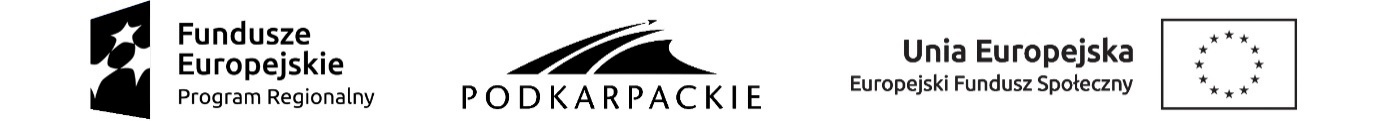 Załącznik nr 3Załącznik nr 3 do Zarządzenia Nr 75/2015 Marszałka Województwa Podkarpackiego z dnia 7 października 2015 r.FORMULARZ OFERTYZamawiający: Województwo Podkarpackie - Urząd Marszałkowski Województwa Podkarpackiego w Rzeszowieodpowiadając na zaproszenie do składania ofert na realizację zadania: Przeprowadzenie dwóch dwudniowych szkoleń pt. „Zamówienia publiczne po nowelizacji PZP w kontekście realizacji projektów w ramach RPO WP 2014-2020”Oferujemy wykonanie usługi/dostawy/roboty budowlanej będącej przedmiotem zamówienia, zgodnie z wymogami opisu przedmiotu zamówienia, za kwotę 
w wysokości:netto:	zł, słownie:………………………………………………………podatek VAT:……………%, słownie:……………………………………………brutto:	zł,  słownie:………………………………………………………Cena jednostkowa (brutto) za catering przypadająca na jedną osobę: …………..Termin realizacji zamówienia: 6-7 września i 8-9 września 2016 r.Miejsce realizacji zamówienia: Urząd Marszałkowski Województwa Podkarpackiego Al. ł. Cieplińskiego 4, 35-010 Rzeszów Oświadczamy, iż posiadamy uprawnienia do wykonywania działalności objętej przedmiotem zamówienia oraz dysponujemy potencjałem technicznym i osobowym umożliwiającym realizację zamówienia.Oświadczamy, iż znajdujemy się w sytuacji ekonomicznej i finansowej umożliwiającej wykonanie zamówienia.Oświadczamy, że zobowiązujemy się wykonać zamówienie zgodnie z opisem przedmiotu zamówienia oraz zgodnie z przedstawioną ofertą.(data, podpis Wykonawcy)………………………………………………Załączniki:1	2	* Niepotrzebne skreślić